TRƯỜNG ĐẠI HỌC NHA TRANG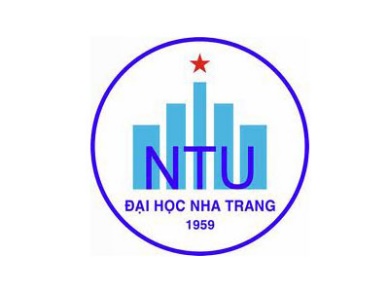 Khoa: KỸ THUẬT GIAO THÔNGBộ môn: KỸ THUẬT TÀU THỦYĐỀ CƯƠNG HỌC PHẦN(Kèm theo Quyết định số:1213/QĐ-ĐHNT, ngày 16 tháng 11   năm 2021 của Hiệu trưởng Trường Đại học Nha Trang)1. Thông tin về học phần:Tên học phần:				Tiếng Việt:	THIẾT KẾ THIẾT BỊ NĂNG LƯỢNG THỦYTiếng Anh:	SHIP POWER EQUIPMENT DESIGN			Mã học phần:				Số tín chỉ:		3(2-1)	Đào tạo trình độ:	Đại học 					Học phần tiên quyết:	Động cơ đốt trong		2. Mô tả học phần: 	Học phần cung cấp cho người học năng lực cần thiết về thiết kế thiết bị năng lượng tàu thủy, bao gồm các nội dung:  tổng quan về thiết bị năng lượng tàu thủy; phân tích, tính toán, lựa chọn máy chính, máy phụ, hệ trục, chân vịt và các trang thiết bị buồng máy tàu thủy; xây dựng bản vẽ bố trí trang thiết bị buồng máy và hệ trục chân vịt tàu thủy.3. Mục tiêu:	Học phần cung cấp cho người học có năng lực cần thiết để tính toán, lựa chọn các thiết bị năng lượng tàu thủy và xây dựng các bản vẽ liên quan về thiết bị năng lượng tàu thủy thông dụng.4. Chuẩn đầu ra (CLOs): Sau khi học xong học phần, người học có thể:a) Giải thích chức năng, nhiệm vụ, yêu cầu và đặc điểm kỹ thuật của thiết bị năng lượng chính, các bộ phân hợp thành và các hệ thống phục vụ cho hệ động lực tàu thủy;b) Tính chọn động cơ chính và các phần tử của hệ động lực;c) Tính chọn kích thước và kiểm tra bền hệ trục chân vịt;d) Xây dựng bản vẽ toàn đồ hệ trục chân vịt và bản vẽ bố trí trang thiết bị trong buồng máy.5. Ma trận tương thích giữa Chuẩn đầu ra học phần với Chuẩn đầu ra CTĐT ngành Kỹ thuật tàu thủy:6. Nội dung:	7. Phương pháp dạy học: 8. Đánh giá kết quả học tập: 9. Tài liệu dạy học: Ngày cập nhật: 22/02/2022.	CHỦ NHIỆM HỌC PHẦN	                    TRƯỞNG BỘ MÔN	(Ký và ghi họ tên)	                    (Ký và ghi họ tên)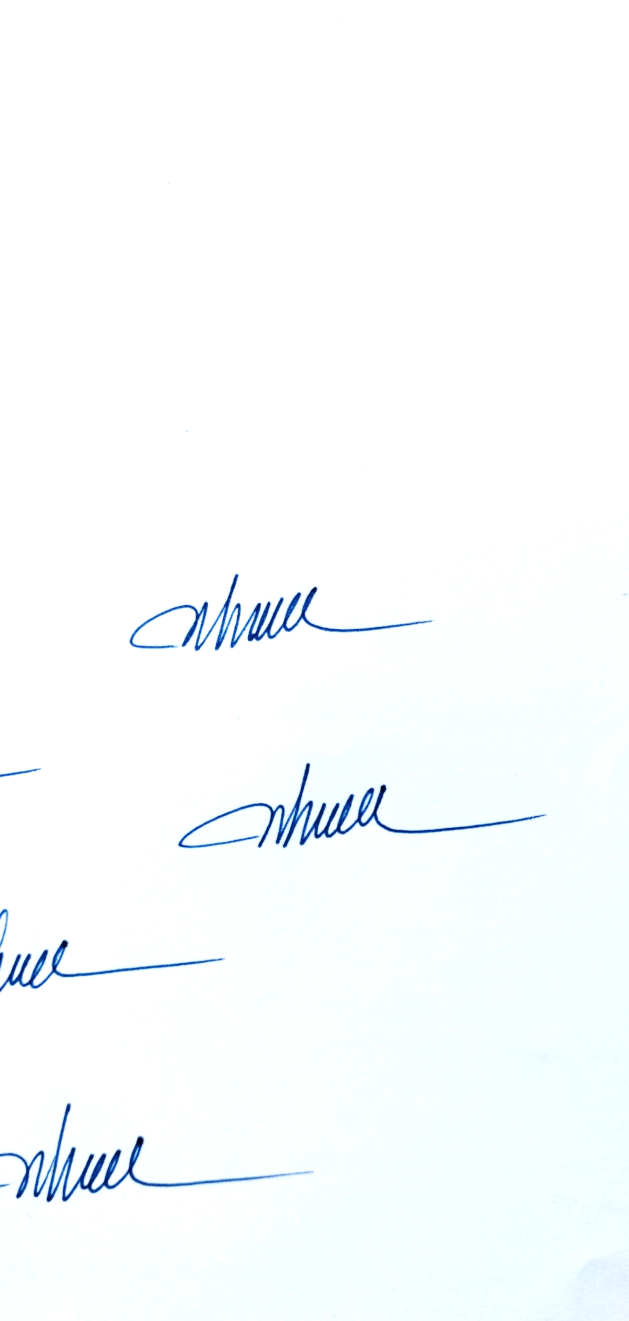           TS. Phạm Thanh Nhựt	                 TS. Huỳnh Lê Hồng TháiBAN CHỦ NHIỆM CTĐT(Ký và ghi họ tên)CĐR HP (CLOs)CĐR CTĐT (PLOs)CĐR CTĐT (PLOs)CĐR CTĐT (PLOs)CĐR CTĐT (PLOs)CĐR CTĐT (PLOs)CĐR CTĐT (PLOs)CĐR CTĐT (PLOs)CĐR CTĐT (PLOs)CĐR CTĐT (PLOs)CĐR CTĐT (PLOs)CĐR HP (CLOs)12345678910axxxbxxcxxdxxTT.Chủ đềNhằm đạt CLOsSố tiếtSố tiếtTT.Chủ đềNhằm đạt CLOsLTTH11.11.21.3Giới thiệu chung về thiết bị năng lượng tàu thủyCông dụng, thành phần, phân loại thiết bị năng lượng tàu thủyCác loại thiết bị năng lượng tàu thủy hiện đạiYêu cầu đối với máy chính trong mối tương quan chung với hệ thống động lực tàu thủya, b5022.12.22.32.4Đặc tính của hệ thống Máy chính – Thân tàu – Thiết bị đẩy Sự làm việc phù hợp giữa Máy chính – Thân tàu –  Thiết bị đẩyCác chỉ tiêu kinh tế - kỹ thuật của máy chính tàu thuỷGiới thiệu các đặc tính của hệ thống Máy chính – Thân tàu – Thiết bị đẩy và phương pháp xây dựngTính chọn máy chính cho tàua, b,c5033.13.23.3Phương thức truyền năng lượng từ máy chính đến thiết bị đẩyKhái niệm và các dạng truyền độngCác phương án truyền động chính trên tàuThiết bị của hệ truyền độnga, b2044.14.24.34.4Hệ trục tàu thủyĐặc điểm và các phương án bố trí hệ trụcKết cấu hệ trục và các phần tử hợp thànhTính toán hệ trục tàu thủyThực hành vẽ hệ trục tàu thủy trên máy tínhc, d51055.15.25.35.4Hệ thống trên tàu thủy Hệ thống phục vụ máy chính, máy phụ tàu thủy Hệ thống bảo đảm an toàn tàu thủyHệ thống đảm bảo điều kiện sốngHệ thống công nghệ và chuyên dùnga,b4066.16.2Thiết bị phụ tàu thủyCấu tạo, nguyên lý của các máy móc phụNguồn năng lượng cung cấp cho máy móc phụb,c4077.17.27.37.47.57.6Thiết bị buồng máy tàu thủyNguyên tắc chung bố trí máy móc trong buồng máy Bố trí máy chính trong buồng máyBố trí các máy móc, thiết bị trong buồng máy tàu thủyThông gió và điều hòa không khíTìm hiểu thực tế buồng máy tàu thủyThực hành vẽ bố trí trang thiết bị buồng máyb,d520TT.Phương pháp dạy họcÁp dụng cho chủ đềNhằm đạt CLOs1Thuyết giảng, nêu vấn đề1, 2, 3, 4, 5, 6, 7a, b, c, d, e, f2Hướng dẫn thực hành, hướng dẫn làm bài tập2, 4, 6, 7b, c, d, e, f3Hướng dẫn tìm hiểu thực tế, hướng dẫn viết báo cáo7eTT.Hoạt động đánh giáNhằm đạt CLOsTrọng số (%)1Đánh giá quá trình:a, b, c, d, e, f352Thi giữa kỳa, b, c253Thi cuối kỳd, e, f40TT.Tên tác giảTên tài liệuNăm xuất bảnNhà xuất bảnĐịa chỉ khai thác tài liệuMục đích sử dụngMục đích sử dụngTT.Tên tác giảTên tài liệuNăm xuất bảnNhà xuất bảnĐịa chỉ khai thác tài liệuTài liệu chínhTham khảo1Nguyễn Đình LongBài giảng trang bị động lực Trang bị động lực20171994Lưu hành nội bộNông nghiệpThư việnx2Phạm Thanh NhựtHướng dẫn bài tập chuyên ngành KT tàu thủy2021Nông nghiệpGV cung cấpx3Nguyễn Đăng CườngThiết kế và lắp ráp thiết bị tàu thủy2000KH&KTThư việnx4Phạm Văn ThểTrang bị động lực điêden2006KHKTThư việnx5Isidoro MartinezMarine Propulsion2018GV cung cấpx6MAN Energy SolutionsBasic principles of ship propulsion2018PrinfoTrekronerGV cung cấpx7John CarltonMarine Propellers and Propulsion2007Butterworth-HeinemannGV cung cấpx8J.P. Ghose and R.P. GokarnBasic Ship Propulsion2004Allied Publishers Pvt. LimitedGV cung cấpx